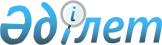 "Самұрық-Қазына" ұлттық әл-ауқат қоры" акционерлік қоғамының кейбір мәселелері туралыҚазақстан Республикасы Үкіметінің 2020 жылғы 13 қарашадағы № 764 қаулысы
      "Мемлекеттік мүлік туралы" 2011 жылғы 1 наурыздағы Қазақстан Республикасының Заңы 114-бабының 1-тармағына, "Ұлттық әл-ауқат қоры туралы" 2012 жылғы 1 ақпандағы Қазақстан Республикасының Заңы 23-бабының 1-тармағына сәйкес Қазақстан Республикасының Үкіметі ҚАУЛЫ ЕТЕДІ:
      1. Осы қаулыға қосымшаға сәйкес Түркістан облысындағы газбен жабдықтау объектілері Қазақстан Республикасының заңнамасында белгіленген тәртіппен "Самұрық-Қазына" ұлттық әл-ауқат қоры" акционерлік қоғамының (бұдан әрі – Қор) орналастырылатын акцияларын төлеуге берілсін. 
      2. Қазақстан Республикасы Қаржы министрлігінің Мемлекеттік мүлік және жекешелендіру комитеті Қормен (келісу бойынша) бірлесіп, осы қаулыдан туындайтын шараларды қабылдасын.
      3. Осы қаулы қол қойылған күнінен бастап қолданысқа енгізіледі. "Самұрық-Қазына" ұлттық әл-ауқат қоры" акционерлік қоғамының орналастырылатын акцияларын төлеуге берілетін газбен жабдықтау объектілерінің тізбесі
      Ескертпе:
      * - атаулар нысандардың жобалық-сметалық құжаттамаларына сәйкес көрсетілген.
      Аббревиатуралардың толық жазылуы:
      ШП – шкафты пункті;
      ШТП – шкафты тарату пункті;
      ГТП – газ тарату пункті;
      БГП – блокты газ реттеу пункті.
					© 2012. Қазақстан Республикасы Әділет министрлігінің «Қазақстан Республикасының Заңнама және құқықтық ақпарат институты» ШЖҚ РМК
				
      Қазақстан Республикасының
Премьер-Министрі

А. Мамин
Қазақстан Республикасы
Үкіметінің
2020 жылғы 13 қарашадағы
№ 764 қаулысына
қосымша 
№

Мүлік атауы  (жоғары, орта және төмен қысымды газ құбырлары мен олардағы құрылыс нысандары)*

Орналасқан жері (көше, ауыл, аудан, қала)

Саны

Өлшем бірлігі

Түгендеу нөмірі

метр

дана

1

2

3

4

5

6

1
"Шымкент қаласы "Қызылжар" шағын ауданының газдандыру жүйелерінің құрылысы"
Шымкент қ., Қызылжар ш.а.
1
101 076,50
101 076,50
1 378
01-128813
1
жоғ/қысымды газ құбырының ұзындығы
Шымкент қ., Қызылжар ш.а.
1
10,00
10,00
01-128813
1
орт/қысымды газ құбырының ұзындығы
Шымкент қ., Қызылжар ш.а.
1
74 204,00
74 204,00
01-128813
1
төм/қысымды газ құбырының ұзындығы
Шымкент қ., Қызылжар ш.а.
1
26 862,50
26 862,50
01-128813
1
ШП
Шымкент қ., Қызылжар ш.а.
1
1 377
01-128813
1
ГТП
Шымкент қ., Қызылжар ш.а.
1
1
01-128813
2
"Шымкент қаласы Нұртас шағын ауданының газдандыру жүйелерінің құрылысы"
Шымкент қ., Нұртас ш.а.
1
79 270,00
79 270,00
1 007
01-128811
2
орт/қысымды газ құбырының ұзындығы
Шымкент қ., Нұртас ш.а.
1
41 050,00
41 050,00
01-128811
2
төм/қысымды газ құбырының ұзындығы
Шымкент қ., Нұртас ш.а.
1
38 220,00
38 220,00
01-128811
2
ШП
Шымкент қ., Нұртас ш.а.
1
1 007
01-128811
3
"ОҚО, Мақтаарал ауданы, Ынтымақ ауылдық округі Талапты, Нұр елді мекендерін газбен жабдықтау желілерінің құрылысы"
Мақтаарал ауданы, Ынтымақ а/о., Талапты

е.м.
1
20 247,00
20 247,00
8
016/7557
3
жоғ/қысымды газ құбырының ұзындығы
Мақтаарал ауданы, Ынтымақ а/о., Талапты

е.м.
1
6 340,00
6 340,00
016/7557
3
орт/қысымды газ құбырының ұзындығы
Мақтаарал ауданы, Ынтымақ а/о., Талапты

е.м.
1
2 742,00
2 742,00
016/7557
3
төм/қысымды газ құбырының ұзындығы
Мақтаарал ауданы, Ынтымақ а/о., Талапты

е.м.
1
11 165,00
11 165,00
016/7557
3
ШТП
Мақтаарал ауданы, Ынтымақ а/о., Талапты

е.м.
1
7
016/7557
3
ГТП
Мақтаарал ауданы, Ынтымақ а/о., Талапты

е.м.
1
1
016/7557
4
"ОҚО, Мақтаарал ауданы, Ш.Ділдәбеков ауылдық округі, Сұлубұлақ елді мекенінде газбен қамтамасыз ету жүйелерінің құрылысы"
Мақтаарал ауданы, Ш.Ділдәбеков а/о, Сұлубұлақ е.м.
1
8 717,00
8 717,00
113
016/8200
4
орт/қысымды газ құбырының ұзындығы
Мақтаарал ауданы, Ш.Ділдәбеков а/о, Сұлубұлақ е.м.
1
8 717,00
8 717,00
016/8200
4
ШП
Мақтаарал ауданы, Ш.Ділдәбеков а/о, Сұлубұлақ е.м.
1
112
016/8200
4
ГТП
Мақтаарал ауданы, Ш.Ділдәбеков а/о, Сұлубұлақ е.м.
1
1
016/8200
5
"ОҚО, Мақтаарал ауданы, Жамбыл ауылдық округі Тегістік елді мекенін газбен жабдықтау желілерінің құрылысы"
Мақтаарал ауданы, Жамбыл а/о, Тегістік е.м.
1
13 647,00
13 647,00
213
017-16542
5
жоғ/қысымды газ құбырының ұзындығы
Мақтаарал ауданы, Жамбыл а/о, Тегістік е.м.
1
69,50
69,50
017-16542
5
орт/қысымды газ құбырының ұзындығы
Мақтаарал ауданы, Жамбыл а/о, Тегістік е.м.
1
13 577,50
13 577,50
017-16542
5
ШП
Мақтаарал ауданы, Жамбыл а/о, Тегістік е.м.
1
212
017-16542
5
ГТП
Мақтаарал ауданы, Жамбыл а/о, Тегістік е.м.
1
1
017-16542
6
"ОҚО, Мақтаарал ауданы, А.Қалыбеков ауылдық округі Атамұра елді мекенін газбен жабдықтау желілерінің құрылысы"
Мақтаарал ауданы, А.Қалыбеков а/о, Атамұра е.м.
1
15 672,00
15 672,00
180
07-19309
6
орт/қысымды газ құбырының ұзындығы
Мақтаарал ауданы, А.Қалыбеков а/о, Атамұра е.м.
1
15 672,00
15 672,00
07-19309
6
ШП
Мақтаарал ауданы, А.Қалыбеков а/о, Атамұра е.м.
1
180
07-19309
7
"ОҚО, Мақтаарал ауданы, Жамбыл ауылдық округі Абай елді мекенін газбен жабдықтау желілерінің құрылысы"
Мақтаарал ауданы, Жамбыл а/о, Абай е.м.
1
12 884,00
12 884,00
210
017-16541
7
орт/қысымды газ құбырының ұзындығы
Мақтаарал ауданы, Жамбыл а/о, Абай е.м.
1
11 714,00
11 714,00
017-16541
7
төм/қысымды газ құбырының ұзындығы
Мақтаарал ауданы, Жамбыл а/о, Абай е.м.
1
1 170,00
1 170,00
017-16541
7
ШП
Мақтаарал ауданы, Жамбыл а/о, Абай е.м.
1
210
017-16541
8
"ОҚО, Мақтаарал ауданы, А.Қалыбеков ауылдық округі Төрткүл елді мекеніне газ өткізгішінің құрылысы"
Мақтаарал ауданы, А.Қалыбеков а/о, Төрткүл е.м.
1
13 217,00
13 217,00
152
07-19311
8
орт/қысымды газ құбырының ұзындығы
Мақтаарал ауданы, А.Қалыбеков а/о, Төрткүл е.м.
1
13 217,00
13 217,00
07-19311
8
ШП
Мақтаарал ауданы, А.Қалыбеков а/о, Төрткүл е.м.
1
152
07-19311
9
"ОҚО Мақтаарал ауданы, Ынтымақ ауылдық округінің Көрікті елді мекенін газбен қамтамасыз ету жүйелерінің құрылысы"
Мақтаарал ауданы, Ынтымақ а/о, Көрікті е.м.
1
17 208,00
17 208,00
190
016/7692
9
жоғ/қысымды газ құбырының ұзындығы
Мақтаарал ауданы, Ынтымақ а/о, Көрікті е.м.
1
2 680,00
2 680,00
016/7692
9
орт/қысымды газ құбырының ұзындығы
Мақтаарал ауданы, Ынтымақ а/о, Көрікті е.м.
1
14 528,00
14 528,00
016/7692
9
ШП
Мақтаарал ауданы, Ынтымақ а/о, Көрікті е.м.
1
189
016/7692
9
ГТП
Мақтаарал ауданы, Ынтымақ а/о, Көрікті е.м.
1
1
016/7692
10
"ОҚО Мақтаарал ауданы, Қарақай ауылдық округінің Қараөзек елді мекенінде газ өткізгіш жүйелерінің құрылысы"
Мақтаарал ауданы, Қарақай а/о, Қараөзек е.м.
1
16 292,00
16 292,00
163
07-19141
10
жоғ/қысымды газ құбырының ұзындығы
Мақтаарал ауданы, Қарақай а/о, Қараөзек е.м.
1
5 511,00
5 511,00
07-19141
10
орт/қысымды газ құбырының ұзындығы
Мақтаарал ауданы, Қарақай а/о, Қараөзек е.м.
1
10 781,00
10 781,00
07-19141
10
ШП
Мақтаарал ауданы, Қарақай а/о, Қараөзек е.м.
1
160
07-19141
10
ШТП
Мақтаарал ауданы, Қарақай а/о, Қараөзек е.м.
1
2
07-19141
10
ГТП
Мақтаарал ауданы, Қарақай а/о, Қараөзек е.м.
1
1
07-19141
11
"ОҚО Мақтаарал ауданы, Ынтымақ ауылдық округінің Ақниет елді мекенін газбен қамтамасыз ету жүйелерінің құрылысы"
Мақтаарал ауданы, Ынтымақ а/о, Ақниет е.м.
1
14 940,00
14 940,00
218
016/7712
11
жоғ/қысымды газ құбырының ұзындығы
Мақтаарал ауданы, Ынтымақ а/о, Ақниет е.м.
1
533,00
533,00
016/7712
11
орт/қысымды газ құбырының ұзындығы
Мақтаарал ауданы, Ынтымақ а/о, Ақниет е.м.
1
14 407,00
14 407,00
016/7712
11
ШП
Мақтаарал ауданы, Ынтымақ а/о, Ақниет е.м.
1
217
016/7712
11
ГТП
Мақтаарал ауданы, Ынтымақ а/о, Ақниет е.м.
1
1
016/7712
12
"ОҚО Мақтаарал ауданы, Қарақай ауылдық округінің Сатпаев елді мекенінде газ өткізгіш жүйелерінің құрылысы"
Мақтаарал ауданы, Қарақай а/о, Сатпаев е.м.
1
24 060,00
24 060,00
317
07/19138
12
жоғ/қысымды газ құбырының ұзындығы
Мақтаарал ауданы, Қарақай а/о, Сатпаев е.м.
1
2 622,00
2 622,00
07/19138
12
орт/қысымды газ құбырының ұзындығы
Мақтаарал ауданы, Қарақай а/о, Сатпаев е.м.
1
21 438,00
21 438,00
07/19138
12
ШП
Мақтаарал ауданы, Қарақай а/о, Сатпаев е.м.
1
316
07/19138
12
ГТП
Мақтаарал ауданы, Қарақай а/о, Сатпаев е.м.
1
1
07/19138
13
"ОҚО Мақтаарал ауданы, Қарақай ауылдық округінің Қарақай елді мекенінде газ өткізгіш жүйелерінің құрылысы"
Мақтаарал ауданы, Қарақай а/о, Қарақай е.м.
1
13 065,00
13 065,00
151
07/19142
13
жоғ/қысымды газ құбырының ұзындығы
Мақтаарал ауданы, Қарақай а/о, Қарақай е.м.
1
3 085,00
3 085,00
07/19142
13
орт/қысымды газ құбырының ұзындығы
Мақтаарал ауданы, Қарақай а/о, Қарақай е.м.
1
9 980,00
9 980,00
07/19142
13
ШП
Мақтаарал ауданы, Қарақай а/о, Қарақай е.м.
1
150
07/19142
13
ГТП
Мақтаарал ауданы, Қарақай а/о, Қарақай е.м.
1
1
07/19142
14
"ОҚО Мақтаарал ауданы, Қарақай ауылдық округінің Кетебай елді мекенін газбен қамтамасыз ету жүйелерінің құрылысы"
Мақтаарал ауданы, Қарақай а/о, Кетебай е.м.
1
17 062,00
17 062,00
242
07-19140
14
жоғ/қысымды газ құбырының ұзындығы
Мақтаарал ауданы, Қарақай а/о, Кетебай е.м.
1
1 738,00
1 738,00
07-19140
14
орт/қысымды газ құбырының ұзындығы
Мақтаарал ауданы, Қарақай а/о, Кетебай е.м.
1
15 324,00
15 324,00
07-19140
14
ШП
Мақтаарал ауданы, Қарақай а/о, Кетебай е.м.
1
241
07-19140
14
ГТП
Мақтаарал ауданы, Қарақай а/о, Кетебай е.м.
1
1
07-19140
15
"ОҚО Мақтаарал ауданы, Жылы су ауылдық округінің Баққоныс-1 елді мекенінде газ өткізгіш жүйелерінің құрылысы"
Мақтаарал ауданы, Жылы су а/о, Баққоныс е.м.
1
9 060,00
9 060,00
205
07-19139
15
жоғ/қысымды газ құбырының ұзындығы
Мақтаарал ауданы, Жылы су а/о, Баққоныс е.м.
1
1 433,00
1 433,00
07-19139
15
орт/қысымды газ құбырының ұзындығы
Мақтаарал ауданы, Жылы су а/о, Баққоныс е.м.
1
7 627,00
7 627,00
07-19139
15
ШП
Мақтаарал ауданы, Жылы су а/о, Баққоныс е.м.
1
204
07-19139
15
ГТП
Мақтаарал ауданы, Жылы су а/о, Баққоныс е.м.
1
1
07-19139
16
"ОҚО Мақтаарал ауданы, Атамекен ауылдық округінің Атамекен елді мекенін газбен қамтамасыз ету жүйелерінің құрылысы"
Мақтаарал ауданы, Атамекен а/о, Атамекен е.м.
1
40 330,00
40 330,00
201
016/1277
16
жоғ/қысымды газ құбырының ұзындығы
Мақтаарал ауданы, Атамекен а/о, Атамекен е.м.
1
28 000,00
28 000,00
016/1277
16
орт/қысымды газ құбырының ұзындығы
Мақтаарал ауданы, Атамекен а/о, Атамекен е.м.
1
12 330,00
12 330,00
016/1277
16
ШП
Мақтаарал ауданы, Атамекен а/о, Атамекен е.м.
1
200
016/1277
16
ГТП
Мақтаарал ауданы, Атамекен а/о, Атамекен е.м.
1
1
016/1277
17
"ОҚО Мақтаарал ауданы, Атамекен ауылдық округі Мақташы, Атамекен, Гагарин, Жемісті және Қоғалы елді мекендеріндегі (жоғары қысымды газ өткізгішін жеткізу кент аралық) газ өткізгішін жеткізу кент аралық газ өткізгіштерінің құрылысы"
Мақтаарал ауданы, Атамекен а/о
1
28 600,00
28 600,00
5
016/1817
17
жоғ/қысымды газ құбырының ұзындығы
Мақтаарал ауданы, Атамекен а/о
1
28 600,00
28 600,00
016/1817
17
ГТП/ БГП
Мақтаарал ауданы, Атамекен а/о
1
5
016/1817
18
"ОҚО Мақтаарал ауданы, Атамекен ауылдық округінің Әлімбетов және Мақташы елді мекендерін газбен қамтамасыз ету жүйелерінің құрылысы"
Мақтаарал ауданы, Атамекен а/о, Әлімбетов және Мақташы е.м.
7 279,00
7 279,00
104
016/7698
18
орт/қысымды газ құбырының ұзындығы
Мақтаарал ауданы, Атамекен а/о, Әлімбетов және Мақташы е.м.
7 279,00
7 279,00
016/7698
18
ШП
Мақтаарал ауданы, Атамекен а/о, Әлімбетов және Мақташы е.м.
103
016/7698
18
ГТП
Мақтаарал ауданы, Атамекен а/о, Әлімбетов және Мақташы е.м.
1
016/7698
19
"ОҚО Мақтаарал ауданы, Қазыбек би ауылдық округі Қазыбек би, Жамбыл елді мекендеріне кент аралық және тарату газ өткізгіштерінің құрылысы"
Мақтаарал ауданы, Қазыбек би а/о, Жамбыл е.м.
1
54 150,00
54 150,00
910
07-19034
19
орт/қысымды газ құбырының ұзындығы
Мақтаарал ауданы, Қазыбек би а/о, Жамбыл е.м.
1
54 150,00
54 150,00
07-19034
19
ШП
Мақтаарал ауданы, Қазыбек би а/о, Жамбыл е.м.
1
910
07-19034
20
"ОҚО Мақтаарал ауданы Мақтаарал ауылдық округі Есентаев елді мекеніндегі газ өткізгіштерінің құрылысы"
Мақтаарал ауданы Мақтаарал а/о, Есентаев е.м.
1
13 058,00
13 058,00
213
017-1224
20
жоғ/қысымды газ құбырының ұзындығы
Мақтаарал ауданы Мақтаарал а/о, Есентаев е.м.
1
2 695,00
2 695,00
017-1224
20
орт/қысымды газ құбырының ұзындығы
Мақтаарал ауданы Мақтаарал а/о, Есентаев е.м.
1
10 363,00
10 363,00
017-1224
20
ШП
Мақтаарал ауданы Мақтаарал а/о, Есентаев е.м.
1
212
017-1224
20
ГТП
Мақтаарал ауданы Мақтаарал а/о, Есентаев е.м.
1
1
017-1224
21
"ОҚО Мақтаарал ауданы, Атамекен ауылдық округі Гагарин елді мекеніндегі газ өткізгіш желісінің құрылысы"
Мақтаарал ауданы, Атамекен а/о, Гагарин е.м.
1
980,00
980,00
16
016/8220
21
орт/қысымды газ құбырының ұзындығы
Мақтаарал ауданы, Атамекен а/о, Гагарин е.м.
1
980,00
980,00
016/8220
21
ШП
Мақтаарал ауданы, Атамекен а/о, Гагарин е.м.
1
15
016/8220
21
ГТП
Мақтаарал ауданы, Атамекен а/о, Гагарин е.м.
1
1
016/8220
22
"ОҚО, Мақтаарал ауданы, Атамекен ауылдық округі Жемісті елді мекенінде газбен қамтамасыз ету жүйелерінің құрылысы"
Мақтаарал ауданы, Атамекен а/о, Жемісті е.м.
1
8 183,00
8 183,00
113
016/8206
22
орт/қысымды газ құбырының ұзындығы
Мақтаарал ауданы, Атамекен а/о, Жемісті е.м.
1
8 183,00
8 183,00
016/8206
22
ШП
Мақтаарал ауданы, Атамекен а/о, Жемісті е.м.
1
111
016/8206
22
ШТП
Мақтаарал ауданы, Атамекен а/о, Жемісті е.м.
1
2
016/8206
23
"ОҚО, Мақтаарал ауданы, Ш.Ділдәбеков ауыл округі Алпамыс елді мекенінің газбен қамтамасыз ету желілерінің құрылысы"
Мақтаарал ауданы, Ш.Ділдәбеков а/о, Алпамыс е.м.
1
3 303,50
3 303,50
56
016/8199
23
жоғ/қысымды газ құбырының ұзындығы
Мақтаарал ауданы, Ш.Ділдәбеков а/о, Алпамыс е.м.
1
11,50
11,50
016/8199
23
орт/қысымды газ құбырының ұзындығы
Мақтаарал ауданы, Ш.Ділдәбеков а/о, Алпамыс е.м.
1
3 082,00
3 082,00
016/8199
23
төм/қысымды газ құбырының ұзындығы
Мақтаарал ауданы, Ш.Ділдәбеков а/о, Алпамыс е.м.
1
210,00
210,00
016/8199
23
ШП
Мақтаарал ауданы, Ш.Ділдәбеков а/о, Алпамыс е.м.
1
55
016/8199
23
ГТП
Мақтаарал ауданы, Ш.Ділдәбеков а/о, Алпамыс е.м.
1
1
016/8199
24
"ОҚО, Мақтаарал ауданы, Ш.Ділдәбеков ауыл округі Кемер елді мекенінің газбен қамтамасыз ету желілерінің құрылысы"
Мақтаарал ауданы, Ш.Ділдәбеков а/о, Кемер е.м.
1
2 861,00
2 861,00
47
016/8207
24
жоғ/қысымды газ құбырының ұзындығы
Мақтаарал ауданы, Ш.Ділдәбеков а/о, Кемер е.м.
1
14,00
14,00
016/8207
24
орт/қысымды газ құбырының ұзындығы
Мақтаарал ауданы, Ш.Ділдәбеков а/о, Кемер е.м.
1
2 737,00
2 737,00
016/8207
24
төм/қысымды газ құбырының ұзындығы
Мақтаарал ауданы, Ш.Ділдәбеков а/о, Кемер е.м.
1
110,00
110,00
016/8207
24
ШП
Мақтаарал ауданы, Ш.Ділдәбеков а/о, Кемер е.м.
1
46
016/8207
24
ГТП
Мақтаарал ауданы, Ш.Ділдәбеков а/о, Кемер е.м.
1
1
016/8207
25
"ОҚО, Түлкібас ауданы, Машат ауыл округіне қатысты Еңбек, Қызылбастау, Еңбекші, Машат, Жаңақоғам елді мекендерін газбен қамтамасыз ету құрылыстары"
Түлкібас ауданы, Машат а/о
1
56 386,00
56 386,00
536
19-300-020-554

19-300-022-075

19-300-017-1336

19-300-021-070

19-300-141-314
25
жоғ/қысымды газ құбырының ұзындығы
Түлкібас ауданы, Машат а/о
1
4 215,00
4 215,00
19-300-020-554

19-300-022-075

19-300-017-1336

19-300-021-070

19-300-141-314
25
орт/қысымды газ құбырының ұзындығы
Түлкібас ауданы, Машат а/о
1
52 171,00
52 171,00
19-300-020-554

19-300-022-075

19-300-017-1336

19-300-021-070

19-300-141-314
25
ШП
Түлкібас ауданы, Машат а/о
1
530
19-300-020-554

19-300-022-075

19-300-017-1336

19-300-021-070

19-300-141-314
25
ГТП
Түлкібас ауданы, Машат а/о
1
6
19-300-020-554

19-300-022-075

19-300-017-1336

19-300-021-070

19-300-141-314